Volume of Pyramids PracticeFind the volume of the pyramids. Be sure to round your final answer to the nearest tenth if necessary.1.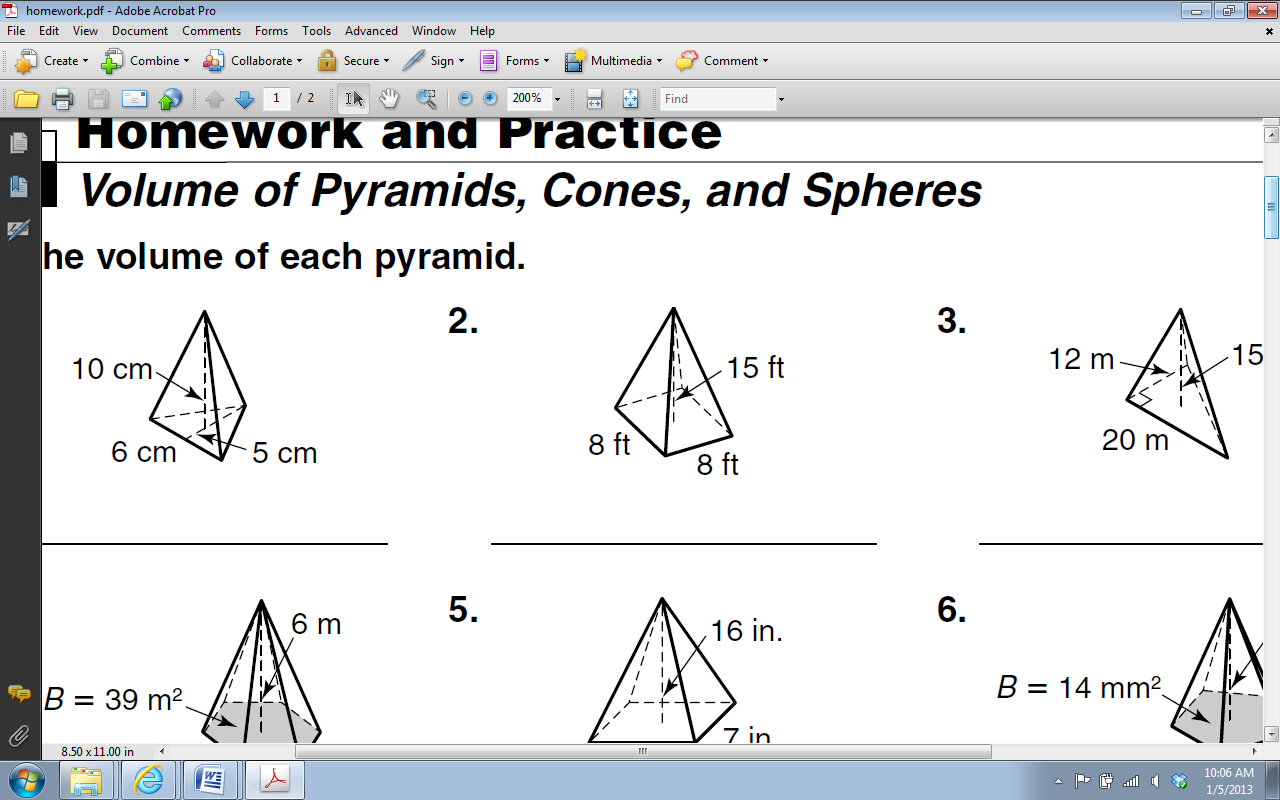 2.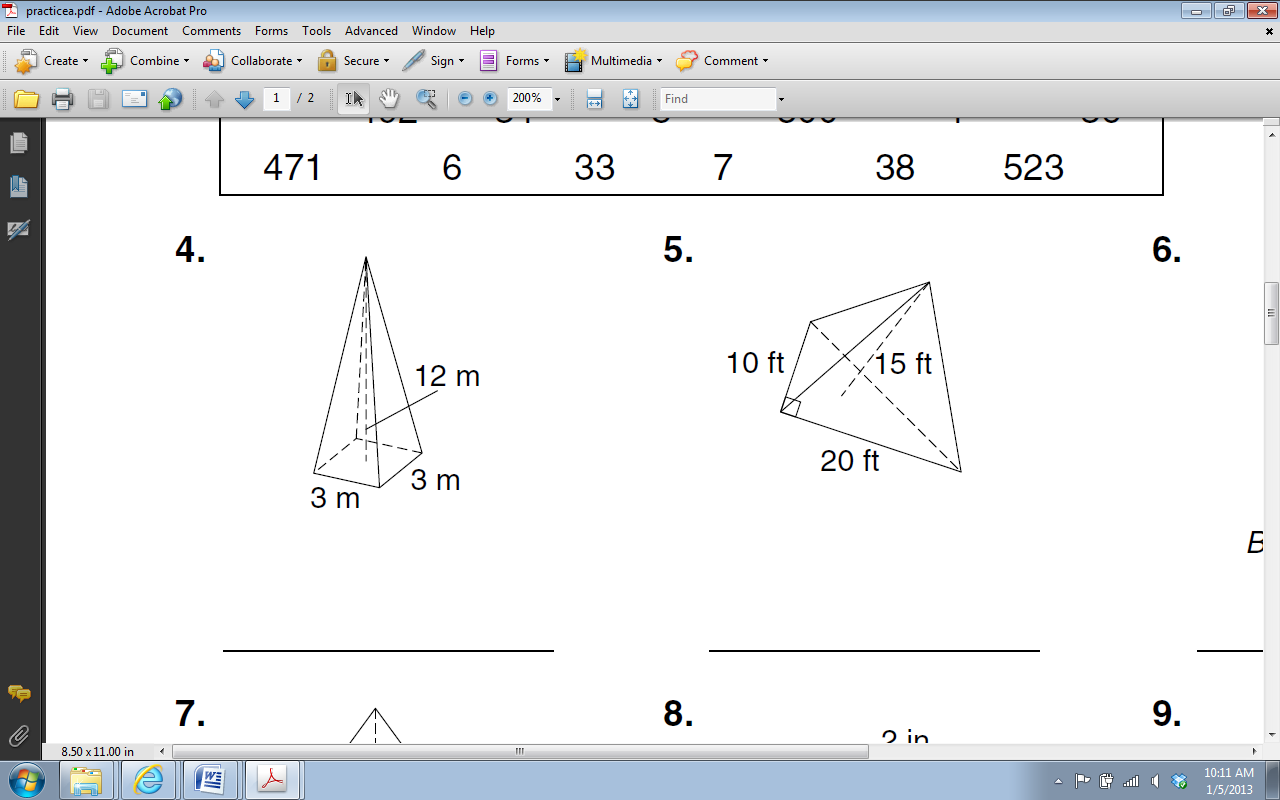 3.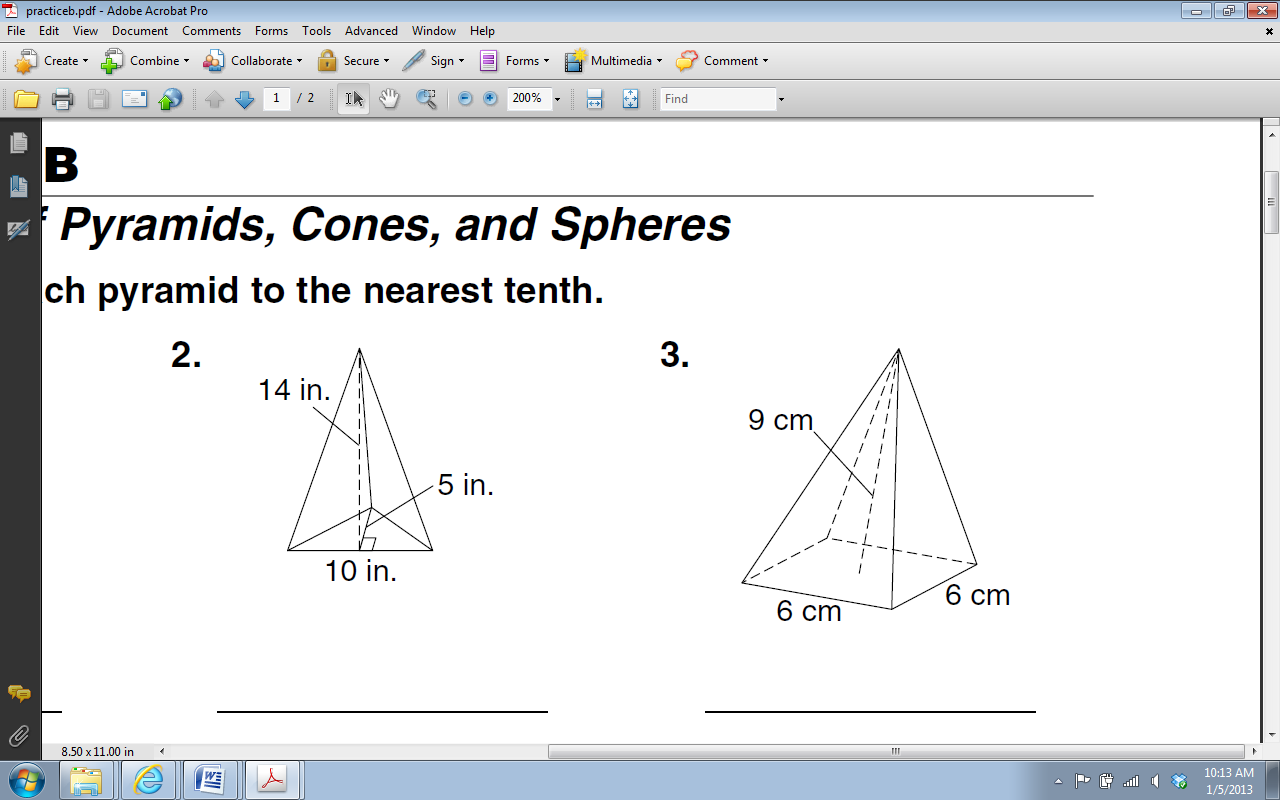 4.  Find the volume of a right square pyramid with base length of 12 yd and a height of 16 yd.